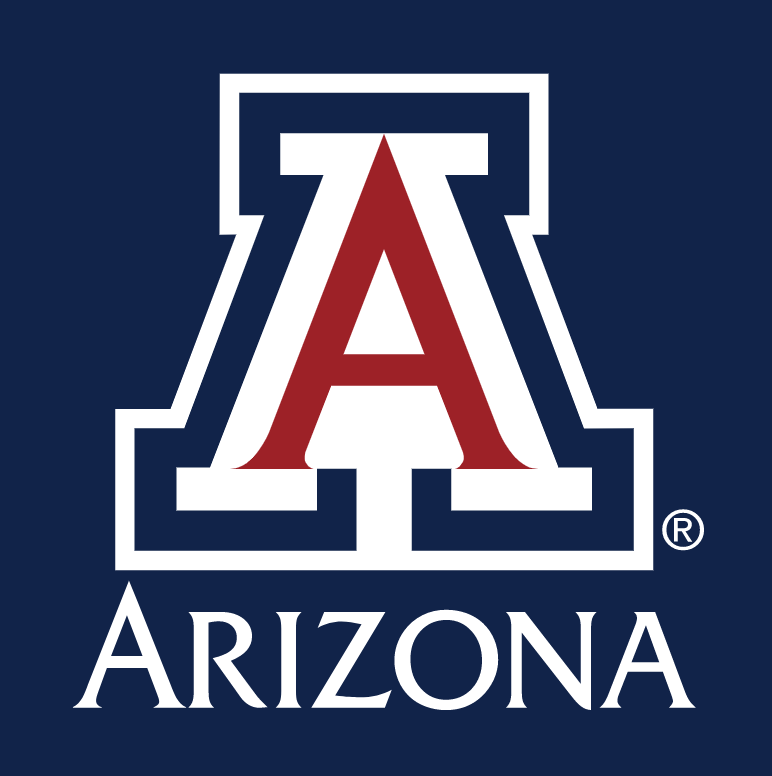 [INSERT ROOM NAME & NUMBER] is to be used to pump or feed a child. Please limit the use of this space to these activities.  This room is NOT intended for lounging, .    studying, sleeping, or other activities. . Latch the deadbolt or slide occupation sign to indicate that the room is occupied. Please keep the room clean and in the same condition as you found it. For any questions or concerns, please contact: [NAME OF BUILDING MANAGER OR OTHER APPROPRIATE CONTACT][TITLE][DEPARTMENT NAME][PHONE NUMBER & EMAIL ADDRESS] 